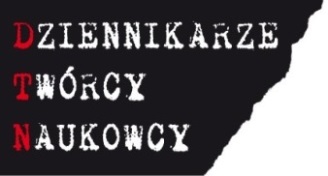 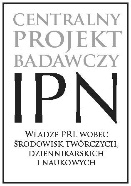 Formularz zgłoszeniowyImię i nazwisko: Stopień / tytuł naukowy: Reprezentowana instytucja: Adres do korespondencji:Telefon:E-mail: Tytuł referatu: Abstrakt referatu (maks. 1,5 tys. znaków): Informacje dodatkowe / uwagi: